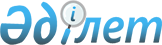 Мектепке дейінгі тәрбие мен оқытуға мемлекеттік білім беру тапсырысын, жан басына шаққандағы қаржыландыру және ата-ананың ақы төлеу мөлшерін бекіту туралы
					
			Күшін жойған
			
			
		
					Ақмола облысы әкімдігінің 2012 жылғы 4 сәуірдегі № А-4/162 қаулысы. Ақмола облысының Әділет департаментінде 2012 жылғы 2 мамырда № 3431 тіркелді. Күші жойылды - Ақмола облысы әкімдігінің 2013 жылғы 15 қаңтардағы № А-1/19 қаулысымен      Ескерту. Күші жойылды - Ақмола облысы әкімдігінің 15.01.2013 № А-1/19 (ресми жарияланған күнінен бастап қолданысқа енгізіледі) қаулысымен.

      «Білім туралы» Қазақстан Республикасының 2007 жылғы 27 шілдедегі Заңына сәйкес облыс әкімдігі ҚАУЛЫ ЕТЕДІ:

      Ескерту. Кіріспеге өзгеріс енгізілді - Ақмола облысы әкімдігінің 2012.08.24 № А-10/417 (ресми жарияланған күнінен бастап қолданысқа енгізіледі) қаулысымен



      1. Қоса берілген мектепке дейінгі тәрбие және оқытуға мемлекеттік білім беру тапсырысын, жан басына шаққандағы қаржыландыру және ата-ананың ақы төлеу мөлшері бекітілсін.



      2. Ақмола облысы әкімдігінің осы қаулысының орындалуын бақылау облыс әкімінің орынбасары А.Қ.Қайнарбековке жүктелсін.



      3. Осы қаулы 2012 жылғы 1 қаңтардан бастап пайда болған құқықтық қатынастарға тарайды.



      4. Осы қаулы Ақмола облысының Әділет департаментінде мемлекеттік тіркелген күннен бастап күшіне енеді және ресми жарияланған күннен бастап қолданысқа енгізіледі.      Облыс әкімі                                Қ.Қожамжаров

Ақмола облысы әкімдігінің

2012 жылғы 4 сәуірде  

№ А-4/162 қаулысымен  

бекітілді        Мектепке дейінгі тәрбие мен оқытуға бөлінген

мемлекеттік білім беру тапсырысы, жан басын

қаржыландыру көлемі және ата-аналар төлемі      Ескерту. Қосымшаға өзгеріс енгізілді - Ақмола облысы әкімдігінің 2012.11.09 № А-12/530 (ресми жарияланған күнінен бастап қолданысқа енгізіледі); 21.12.2012 № А-13/631 (ресми жарияланған күнінен бастап қолданысқа енгізіледі) қаулыларымен.
					© 2012. Қазақстан Республикасы Әділет министрлігінің «Қазақстан Республикасының Заңнама және құқықтық ақпарат институты» ШЖҚ РМК
				Мектепке дейінгі тәрбие мен оқыту ұйымдарын ұйымдарының атауыТәрбиеленушілердің саныБір айда жан басын қаражыландыру мөлшері (теңге)Бір айға ата-аналар төлемi

нiң мөлшерi (теңге)Бір тәрбиеленушіге жұмсалатын шығындардың орташа құны (теңге)Ақкөл ауданымектепке дейінгі шағын орталықтар1Ақкөл аудандық білім бөлімі «Одесса орта мектебі» мемлекеттік мекемесінің жанындағы мектепке дейінгі шағын орталығы1413002,8200013002,82Ақкөл аудандық білім бөлімі «Өрнек орта мектебі» мемлекеттік мекемесінің жанындағы мектепке дейінгі шағын орталығы1513002,8200013002,83Ақкөл аудандық білім бөлімі «Степногор орта мектебі» мемлекеттік мекемесінің жанындағы мектепке дейінгі шағын орталығы2313002,8200013002,84Ақкөл аудандық білім бөлімі «Минск орта мектебі» мемлекеттік мекемесінің жанындағы мектепке дейінгі шағын орталығы2013002,8200013002,85Ақкөл аудандық білім бөлімі «Кеңес негізгі мектебі» мемлекеттік мекемесінің жанындағы мектепке дейінгі шағын орталығы3013002,8350013002,86Ақкөл аудандық білім бөлімі «Краснобор негізгі мектебі» мемлекеттік мекемесінің жанындағы мектепке дейінгі шағын орталығы1813002,8300013002,87Ақкөл аудандық білім бөлімі «Аманкелді орта мектебі» мемлекеттік мекемесінің жанындағы мектепке дейінгі шағын орталығы2013002,8300013002,88Ақкөл аудандық білім бөлімі «Барап негізгі мектебі» мемлекеттік мекемесінің жанындағы мектепке дейінгі шағын орталығы2013002,8300013002,89Ақкөл аудандық білім бөлімі «Мичурин атындағы негізгі мектебі» мемлекеттік мекемесінің жанындағы мектепке дейінгі шағын орталығы206 501,46 501,410Ақкөл аудандық білім бөлімі «Айтпай Құсайынов атындағы орта - мектебі» мемлекеттік мекемесінің жанындағы мектепке дейінгі шағын орталығы206 501,46 501,4Аршалы ауданымектепке дейінгі шағын орталықтар1«№ 1 Аршалы орта мектебі» мемлекеттік мекемесінің жанындағы мектепке дейінгі шағын орталығы206501,46501,42«Аршалы № 2 орта мектебі» мемлекеттік мекемесінің жанындағы мектепке дейінгі шағын орталығы256501,46501,43«Аршалы № 3 орта мектебі» мемлекеттік мекемесінің жанындағы мектепке дейінгі шағын орталығы456501,46501,44«Ижев орта мектебі» мемлекеттік мекемесінің жанындағы мектепке дейінгі шағын орталығы206501,46501,45«Жалпы білімді Волгодонов орта мектебі» мемлекеттік мекемесінің жанындағы мектепке дейінгі шағын орталығы206501,46501,46«Херсонов негізгі мектебі» мемлекеттік мекемесінің жанындағы мектепке дейінгі шағын орталығы156501,46501,47«№ 149 бастауыш мектебі» мемлекеттік мекемесінің жанындағы мектепке дейінгі шағын орталығы156501,46501,47-1«Иманжүсіп Құтпанұлы атындағы орта мектебі» мемлекеттік мекемесінің жанындағы мектепке дейінгі шағын орталығы6013002,85 50013002,87-2«Нововладимиров орта мектебі» мемлекеттік мекемесінің жанындағы мектепке дейінгі шағын орталығы156 501,46 501,47-3Аршалы ауданы білім беру бөлімінің «Абай атындағы Нововладимиров орта мектебі» мемлекеттік мекемесінің жанындағы мектепке дейінгі шағын орталығы206 501,46 501,4мемлекеттік балабақшалар8«Сарабас. «Балапан» балабақшасы» мемлекеттік коммуналдық қазыналық кәсіпорыны5018109,6600018109,6Астрахан ауданымектепке дейінгі шағын орталықтар1Астрахан ауданының білім бөлімінің «Колутон орта мектебі» мемлекеттік мекемесінің жанындағы мектепке дейінгі шағын орталығы306501,46501,42Астрахан ауданының білім бөлімінің «Камышенка орта мектебі» мемлекеттік мекемесінің жанындағы мектепке дейінгі шағын орталығы206501,46501,43Астрахан ауданының білім бөлімінің «Есіл орта мектебі» мемлекеттік мекемесінің жанындағы мектепке дейінгі шағын орталығы206501,46501,44Астрахан ауданының білім бөлімінің «Өндіріс орта мектебі» мемлекеттік мекемесінің жанындағы мектепке дейінгі шағын орталығы126501,46501,45Астрахан ауданының білім бөлімінің «Лозовое негізгі мектебі» мемлекеттік мекемесінің жанындағы мектепке дейінгі шағын орталығы206501,46501,46Астрахан ауданының білім бөлімінің «Жарсуат негізгі мектебі» мемлекеттік мекемесінің жанындағы мектепке дейінгі шағын орталығы156501,46501,47Астрахан ауданының білім бөлімінің «Тобылжан негізгі мектебі» мемлекеттік мекемесінің жанындағы мектепке дейінгі шағын орталығы126501,46501,48Астрахан ауданының білім бөлімінің «Шілікті негізгі мектебі» мемлекеттік мекемесінің жанындағы мектепке дейінгі шағын орталығы106501,46501,49Астрахан ауданының білім бөлімінің «Өрнек бастауыш мектебі» мемлекеттік мекемесінің жанындағы мектепке дейінгі шағын орталығы106501,46501,410Астрахан ауданының білім бөлімінің «Степной негізгі мектебі» мемлекеттік мекемесінің жанындағы мектепке дейінгі шағын орталығы206501,46501,411Астрахан ауданының білім бөлімінің «Бесбидаиқ негізгі мектебі» мемлекеттік мекемесінің жанындағы мектепке дейінгі шағын орталығы106501,46501,412Астрахан ауданының білім бөлімінің «Ковыленка негізгі мектебі» мемлекеттік мекемесінің жанындағы мектепке дейінгі шағын орталығы156501,46501,413Астрахан ауданының білім бөлімінің «Жамбыл орта мектебі» мемлекеттік мекемесінің жанындағы мектепке дейінгі шағын орталығы206501,46501,4мемлекеттік балабақшалар14Ақмола облысы Астрахан ауданы әкімдігінің жанындағы «Первомай балалар бақшасы» мемлекеттік коммуналдық қазыналық кәсіпорны8018109,6632018109,615Астрахан ауданы әкімдігінің жанындағы «Айгөлек» Петровка балалар бақшасы» мемлекеттік коммуналдық қазыналық кәсіпорны8018 109,65 50018 109,6Атбасар ауданымектепке дейінгі шағын орталықтар1«Атбасар ауданының білім бөлімінің № 1 орта мектеп-лицейі» мемлекеттік мекемесінің жанындағы мектепке дейінгі шағын орталығы3013002,8550013002,82«Атбасар ауданының білім бөлімінің № 2 орта көпсалалы мектеп-гимназиясы» мемлекеттік мекемесінің жанындағы мектепке дейінгі шағын орталығы6013002,8550013002,83«Атбасар ауданының білім бөлімінің № 6 орта мектебі» мемлекеттік мекемесінің жанындағы мектепке дейінгі шағын орталығы3013002,8550013002,84«Атбасар ауданының білім бөлімінің Мариновка орта мектебі» мемлекеттік мекемесінің жанындағы мектепке дейінгі шағын орталығы5013002,8550013002,85«Атбасар ауданының білім бөлімінің Ново-Александровка орта мектебі» мемлекеттік мекемесінің жанындағы мектепке дейінгі шағын орталығы3013002,8550013002,86«Атбасар ауданының білім бөлімінің Тимашев орта мектебі» мемлекеттік мекемесінің жанындағы мектепке дейінгі шағын орталығы1513002,8550013002,87«Атбасар ауданының білім бөлімінің Сочин орта мектебі» мемлекеттік мекемесінің жанындағы мектепке дейінгі шағын орталығы3013002,8550013002,88«Атбасар ауданының білім бөлімінің Сергеевка орта мектебі» мемлекеттік мекемесінің жанындағы мектепке дейінгі шағын орталығы3013002,8550013002,89«Атбасар ауданының білім бөлімінің Ново-Самарск орта мектебі» мемлекеттік мекемесінің жанындағы мектепке дейінгі шағын орталығы3013002,8550013002,810«Атбасар ауданының білім бөлімінің Есенкелді орта мектебі» мемлекеттік мекемесінің жанындағы мектепке дейінгі шағын орталығы1513002,8550013002,811«Атбасар ауданының білім бөлімінің Поповка негізгі мектебі» мемлекеттік мекемесінің жанындағы мектепке дейінгі шағын орталығы1513002,8550013002,812«Атбасар ауданының білім бөлімінің Родион негізгі мектебі» мемлекеттік мекемесінің жанындағы мектепке дейінгі шағын орталығы1513002,8550013002,813«Атбасар ауданы білім бөлімінің Бейісхазірет негізгі мектебі» мемлекеттік мекемесінің жанындағы мектепке дейінгі шағын орталығы1513002,8550013002,814«Атбасар ауданының білім бөлімінің Магдалиновка бастауыш жалпы білім беру мектебі» мемлекеттік мекемесінің жанындағы мектепке дейінгі шағын орталығы106501,46501,415«Атбасар ауданы білім бөлімінің Ново-Мариновка негізгі мектебі» мемлекеттік мекемесінің жанындағы мектепке дейінгі шағын орталығы2013002,8550013002,816«Атбасар ауданының білім бөлімінің Сепе орта мектебі» мемлекеттік мекемесінің жанындағы мектепке дейінгі шағын орталығы2513002,8550013002,817«Атбасар ауданының білім бөлімінің Тельман орта мектебі» мемлекеттік мекемесінің жанындағы мектепке дейінгі шағын орталығы2013002,8550013002,818«Атбасар ауданының білім бөлімінің Новосельскі орта мектебі» мемлекеттік мекемесінің жанындағы мектепке дейінгі шағын орталығы2013002,8550013002,819«Атбасар ауданы білім бөлімінің № 4 орта мектебі» мемлекеттік мекемесінің жанындағы мектепке дейінгі шағын орталығы2513002,8550013002,820«Атбасар ауданының білім бөлімінің Борисовка орта мектебі» мемлекеттік мекемесінің жанындағы мектепке дейінгі шағын орталығы206 501,46 501,421«Атбасар ауданы әкімдігінің Адыр негізгі мектебі» мемлекеттік коммуналдық мекемесі мектепке дейінгі шағын орталығы156 501,46 501,4мемлекеттік балабақшалар22«Атбасар ауданының білім бөлімі жанынан № 4 «Еркежан» балабақшасы» мемлекеттік коммуналдық қазыналық кәсіпорынның14018 109,67 00018 109,623«Атбасар ауданының білім бөлімі жанынан «Қарлығаш» № 1 сәбилер - бақшасы» мемлекеттік коммуналдық мекемесі3013002,8650013002,8Бұланды ауданымектепке дейінгі шағын орталықтар1Бұланды ауданы әкімдігінің «Новодонецк негізгі мектебі» коммуналдық мемлекеттік мекемесінің жанындағы мектепке дейінгі шағын орталығы1513002,8635013002,82Бұланды ауданы әкімдігінің «Воробьевка негізгі мектебі» коммуналдық мемлекеттік мекемесінің жанындағы мектепке дейінгі шағын орталығы2013002,8635013002,83Бұланды ауданы әкімдігінің «Гордеевка орта мектебі» коммуналдық мемлекеттік мекемесінің жанындағы мектепке дейінгі шағын орталығы2013002,8635013002,84Бұланды ауданы әкімдігінің «Боярка негізгі мектебі» коммуналдық мемлекеттік мекемесінің жанындағы мектепке дейінгі шағын орталығы1513002,8400013002,85Бұланды ауданы әкімдігінің «Новокиевка негізгі мектебі» коммуналдық мемлекеттік мекемесінің жанындағы мектепке дейінгі шағын орталығы1513002,8400013002,86Бұланды ауданы әкімдігінің «Тоқтамыс орта мектебі» коммуналдық мемлекеттік мекемесінің жанындағы мектепке дейінгі шағын орталығы1413002,8400013002,87Бұланды ауданы әкімдігінің «Тастыөзек негізгі мектебі» коммуналдық мемлекеттік мекемесінің жанындағы мектепке дейінгі шағын орталығы2013002,8400013002,87-1Бұланды ауданы әкімдігінің «Новобратск орта мектебі» коммуналдық мемлекеттік мекемесі мектепке дейінгі шағын орталығы1013002,83 50013002,87-2Бұланды ауданы әкімдігінің «Никольск орта мектебі» коммуналдық мемлекеттік мекемесі мектепке дейінгі шағын орталығы2013002,84 50013002,87-3Бұланды ауданы әкімдігінің «Елтай бастауыш мектебі» коммуналдық мемлекеттік мекемесі мектепке дейінгі шағын орталығы106 501,46 501,47-4Бұланды ауданы әкімдігінің «Елтай № 1 бастауыш мектебі» коммуналдық мемлекеттік мекемесі мектепке дейінгі шағын орталығы166 501,46 501,4мемлекеттік балабақшалар8Бұланды ауданы әкімдігінің «Макинск қаласының «Балдырған» мектеп-балабақшасы» коммуналдық мемлекеттік мекемесі32018109,6635018109,69Бұланды ауданы білім беру бөлімінің жанындағы «Балдәурен» балабақшасы» мемлекеттік коммуналдық қазыналық кәсіпорыны14018109,6635018109,610Бұланды ауданы әкімдігінің «Айналайын» балабақшасы» мемлекеттік коммуналдық қазыналық кәсіпорыны2018109,6635018109,6Бурабай ауданымектепке дейінгі шағын орталықтар1«Бурабай ауданының білім бөлімінің Бурабай кентінің Сәкен Сейфуллин атындағы орта мектебі» мемлекеттік мекемесінің жанындағы мектепке дейінгі шағын орталығы6713002,8600013002,82«Бурабай ауданының білім бөлімінің Успеноюрьев орта мектебі» мемлекеттік мекемесінің жанындағы мектепке дейінгі шағын орталығы3513002,8400013002,83«Бурабай ауданының білім бөлімінің Атамекен ауылының орта мектебі» мемлекеттік мекемесінің жанындағы мектепке дейінгі шағын орталығы356501,46501,44«Бурабай ауданының білім бөлімінің Абылайхан атындағы орта мектебі» мемлекеттік мекемесінің жанындағы мектепке дейінгі шағын орталығы506501,46501,45«Бурабай ауданының білім бөлімінің Первомай орта мектебі» мемлекеттік мекемесінің жанындағы мектепке дейінгі шағын орталығы306501,46501,46«Бурабай ауданының білім бөлімінің Жаңаталап негізгі мектебі» мемлекеттік мекемесінің жанындағы мектепке дейінгі шағын орталығы1513002,8350013002,87«Бурабай ауданының білім бөлімінің Дмитриев негізгі мектебі» мемлекеттік мекемесінің жанындағы мектепке дейінгі шағын орталығы156501,46501,48«Бурабай ауданының білім бөлімінің Озерный негізгі мектебі» мемлекеттік мекемесінің жанындағы мектепке дейінгі шағын орталығы106501,46501,49«Бурабай ауданының білім бөлімінің Қаражар ауылының негізгі мектебі» мемлекеттік мекемесінің жанындағы мектепке дейінгі шағын орталығы296501,46501,410«Бурабай ауданының білім бөлімінің Жасыл ауылының негізгі мектебі» мемлекеттік мекемесінің жанындағы мектепке дейінгі шағын орталығы206501,46501,411«Бурабай ауданының білім бөлімінің Щучинск қаласының № 5 орта мектебі» мемлекеттік мекемесінің жанындағы мектепке дейінгі шағын орталығы2413002,8600013002,812«Бурабай ауданының білім бөлімінің Жаңа жол негізгі мектебі» мемлекеттік мекемесінің жанындағы мектепке дейінгі шағын орталығы106501,46501,413«Бурабай ауданының білім бөлімінің Қарабауыр негізгі мектебі» мемлекеттік мекемесінің жанындағы мектепке дейінгі шағын орталығы126501,46501,414«Бурабай ауданының білім бөлімінің Савинка негізгі мектебі» мемлекеттік мекемесінің жанындағы мектепке дейінгі шағын орталығы246501,46501,415«Бурабай ауданының білім бөлімінің Түлкілі негізгі мектебі» мемлекеттік мекемесінің жанындағы мектепке дейінгі шағын орталығы126501,46501,416«Бурабай ауданының білім бөлімінің Лесхоз бастауыш мектебі» мемлекеттік мекемесінің жанындағы мектепке дейінгі шағын орталығы106501,46501,417«Бурабай ауданының білім бөлімінің Соснов бастауыш мектебі» мемлекеттік мекемесінің жанындағы мектепке дейінгі шағын орталығы126501,46501,418«Бурабай ауданының білім бөлімінің Леснохутор бастауыш мектебі» мемлекеттік мекемесінің жанындағы мектепке дейінгі шағын орталығы76501,46501,419«Бурабай ауданының білім бөлімінің Шиелі бастауыш мектебі» мемлекеттік мекемесінің жанындағы мектепке дейінгі шағын орталығы106501,46501,420«Бурабай ауданының білім бөлімінің Щучинск қаласының № 2 орта мектебі» мемлекеттік мекемесінің жанындағы мектепке дейінгі шағын орталығы6313002,8700013002,820-1«Бурабай ауданының білім бөлімінің Есмағамбет Исмаилов атындағы Мәдениет орта мектебі» мемлекеттік мекемесінің жанындағы мектепке дейінгі шағын орталығы2013002,86 50013002,820-2«Бурабай ауданының білім бөлімінің Кеңес Одағының батыры А.С. Куница атындағы Николаев орта мектебі» мемлекеттік мекемесінің жанындағы мектепке дейінгі шағын орталығы156 501,46 501,420-3«Бурабай ауданының білім бөлімінің Ұрымқай орта мектебі» мемлекеттік мекемесінің жанындағы мектепке дейінгі шағын орталығы126 501,46 501,420-4«Бурабай ауданының білім бөлімінің Досов атындағы орта мектебі» мемлекеттік мекемесінің жанындағы мектепке дейінгі шағын орталығы506 501,46 501,420-5«Бурабай ауданының білім бөлімінің Оқжетпес орта мектебі» мемлекеттік мекемесінің жанындағы мектепке дейінгі шағын орталығы406 501,46 501,420-6«Бурабай ауданының білім бөлімінің Наурызбай батыр атындағы орта мектебі» мемлекеттік мекемесінің жанындағы мектепке дейінгі шағын орталығы126 501,46 501,420-7«Бурабай ауданының білім бөлімінің Златополье орта мектебі» мемлекеттік мекемесінің жанындағы мектепке дейінгі шағын орталығы506 501,46 501,420-8«Бурабай ауданының білім бөлімінің Баянбай ауылының орта мектебі» мемлекеттік мекемесінің жанындағы мектепке дейінгі шағын орталығы126 501,46 501,4жекеменшік балабақшалар21«ОВПП Мерей» жауапкершілігішектеулі серіктестігі26018109,61210018109,622«Голубой парус» білім беру Мекемесінің Щучинск қаласындағы филиалы4518109,61520018109,623«Никсима плюс» жауапкершілігі шектеулі серіктестігі6018109,61200018109,624«Мия» жауапкершілігі шектеулі серіктестігі2118109,61100018109,6мемлекеттік балабақшалар25Бурабай ауданының білім бөлімі жанындағы Бурабай ауданы әкімдігінің «Бөбек» балабақшасы» мемлекеттік коммуналдық қазыналық кәсіпорны2518 109,68 00018 109,626«Бурабай ауданының білім бөлімі жанындағы Бурабай ауданы әкімдігінің «Ромашка» балабақшасы» мемлекеттік коммуналдық қазыналық кәсіпорны2518 109,6700018 109,6Егіндікөл ауданымектепке дейінгі шағын орталықтар1Егіндікөл ауданы әкімдігінің «№ 1 Егіндікөл орта мектебі» коммуналдық мемлекеттік мекемесінің жанындағы мектепке дейінгі шағын орталығы256501,46501,42Егіндікөл ауданы әкімдігінің «Көркем негізгі мектебі» коммуналдық мемлекеттік мекемесінің жанындағы мектепке дейінгі шағын орталығы106501,46501,43Егіндікөл ауданы әкімдігінің «Жаңақоныс негізгі мектебі» коммуналдық мемлекеттік мекемесінің жанындағы мектепке дейінгі шағын орталығы106501,46501,4Еңбекшілдер ауданымектепке дейінгі шағын орталықтар1«Бұланды орта мектебі» мемлекеттік мекемесінің жанындағы мектепке дейінгі шағын орталығы256501,46501,42Еңбекшілдер ауданының білім бөлімінің «Баймырза негізгі мектебі» мемлекеттік мекемесі жанындағы мектепке дейінгі шағын орталығы256501,46501,43«Заурал орта мектебі» мемлекеттік мекемесі жанындағы мектепке дейінгі шағын орталығы256501,46501,44«Ақбұлақ негізгі мектебі» мемлекеттік мекемесінің жанындағы мектепке дейінгі шағын орталығы256501,46501,45«Совет негізгі мектебі» мемлекеттік мекемесінің жанындағы мектепке дейінгі шағын орталығы256501,46501,46«Жаңалық бастауыш мектебі» мемлекеттік мекемесінің жанындағы мектепке дейінгі шағын орталығы256501,46501,47«Мамай орта мектебі» мемлекеттік мекемесінің жанындағы мектепке дейінгі шағын орталығы256501,46501,47-1«Алға орталау мектебі» мемлекеттік мекемесінің жанындағы мектепке дейінгі шағын орталығы2513002,8450013002,87-2«Уәлихан бастауыш мектебі» мемлекеттік мекемесінің жанындағы мектепке дейінгі шағын орталығы106 501,46 501,47-3«Невский орта мектебі» мемлекеттік мекемесінің жанындағы мектепке дейінгі шағын орталығы406 501,46 501,47-4«Еңбекшілдер орта мектебі» мемлекеттік мекемесінің жанындағы мектепке дейінгі шағын орталығы256 501,46 501,4мемлекеттік балабақшалар8Еңбекшілдер ауданының әкімдігі жанындағы «Күншуақ» балабақшасы» мемлекеттік қоммуналдық қазыналық кәсіпорны10018109,6520018109,6Ерейментау ауданымектепке дейінгі шағын орталықтар1«Уленты орта мектебінің» мемлекеттік мекемесінің жанындағы мектепке дейінгі шағын орталығы526501,46501,42«Балабек Жахин атындағы Новомарковка орта мектебі» мемлекеттік мекемесінің жанындағы мектепке дейінгі шағын орталығы326501,46501,43«Ерейментау ауданының Новодолинка орта мектебі» мемлекеттік мекемесінің жанындағы мектепке дейінгі шағын орталығы216501,46501,44Ерейментау ауданы «Тимофеевка орта мектебі» мемлекеттік мекемесінің жанындағы мектепке дейінгі шағын орталығы316501,46501,45«Ақмола облысы Ерейментау ауданы Ажы орта мектебі» мемлекеттік мекемесінің жанындағы мектепке дейінгі шағын орталығы156501,46501,46Ақмола облысы Ерейментау ауданы «Жаңажол орта мектебі» мемлекеттік мекемесінің жанындағы мектепке дейінгі шағын орталығы156501,46501,47Ерейментау аудандық «Павловка орта мектебі» мемлекеттік мекемесінің жанындағы мектепке дейінгі шағын орталығы606501,46501,48Ерейментау ауданы білім бөлімінің «Ерейментау қаласының № 1 орта мектебі» мемлекеттік мекемесінің жанындағы мектепке дейінгі шағын орталығы326501,46501,49Ерейментау ауданы білім бөлімінің «№ 1 негізгі мектебі» мемлекеттік мекемесінің жанындағы мектепке дейінгі шағын орталығы236501,46501,410Ақмола облысы, Ерейментау ауданы «Бестоғай орта мектебі» мемлекеттік мекемесінің жанындағы мектепке дейінгі шағын орталығы236501,46501,411Ерейментау ауданы білім бөлімінің «Бозтал орта мектебі» мемлекеттік мекемесінің жанындағы мектепке дейінгі шағын орталығы156501,46501,411-1Ерейментау ауданы «Күншалған орта мектебі» мемлекеттік мекемесінің жанындағы мектепке дейінгі шағын орталығы156 501,46 501,4мемлекеттік балабақшалар12Ерейментау ауданы әкімдігінің жанындағы «Жұлдызай» балабақшасы» мемлекеттік коммуналдық қазыналық кәсіпорны10018109,6700018109,6Есіл ауданымектепке дейінгі шағын орталықтар1«Есіл ауданының білім беру бөлімінің Сұрған орта мектебі» мемлекеттік мекемесінің жанындағы мектепке дейінгі шағын орталығы1513002,8350013002,82«Есіл ауданының білім беру бөлімінің Ақсай орта мектебі» мемлекеттік мекемесінің жанындағы мектепке дейінгі шағын орталығы3013002,8350013002,83«Есіл ауданының білім беру бөлімінің Двуречный орта мектебі» мемлекеттік мекемесінің жанындағы мектепке дейінгі шағын орталығы4013002,8400013002,84«Есіл ауданының білім беру бөлімінің Жаныспай орта мектебі» мемлекеттік мекемесінің жанындағы мектепке дейінгі шағын орталығы1513002,8350013002,85«Есіл ауданының білім беру бөлімінің Московский орта мектебі» мемлекеттік мекемесінің жанындағы мектепке дейінгі шағын орталығы2013002,8350013002,86«Есіл ауданының білім беру бөлімінің Ковыльный орта мектебі» мемлекеттік мекемесінің жанындағы мектепке дейінгі шағын орталығы1513002,8350013002,87«Есіл ауданының білім беру бөлімінің Свободный орта мектебі» мемлекеттік мекемесінің жанындағы мектепке дейінгі шағын орталығы3013002,8440013002,88«Есіл ауданының білім беру бөлімінің Победа орта мектебі» мемлекеттік мекемесінің жанындағы мектепке дейінгі шағын орталығы2013002,8500013002,89«Есіл ауданының білім беру бөлімінің Калачевский орта мектебі» мемлекеттік мекемесінің жанындағы мектепке дейінгі шағын орталығы1513002,8500013002,810«Есіл ауданының білім беру бөлімінің Мирный негізгі мектебі» мемлекеттік мекемесінің жанындағы мектепке дейінгі шағын орталығы1513002,8500013002,811«Есіл ауданының білім беру бөлімінің Маяковский орта мектебі» мемлекеттік мекемесінің жанындағы мектепке дейінгі шағын орталығы3013002,8500013002,812«Есіл ауданының білім беру бөлімінің Бұзылық негізгі мектебі» мемлекеттік мекемесінің жанындағы мектепке дейінгі шағын орталығы1513002,8500013002,813«Есіл ауданының білім беру бөлімінің Есіл қалалық № 1 орта мектебі» мемлекеттік мекемесінің жанындағы мектепке дейінгі шағын орталығы2513002,8500013002,813-1«Есіл ауданының білім беру бөлімінің Дальний орта мектебі» мемлекеттік мекемесінің жанындағы мектепке дейінгі шағын орталығы2013002,8500013002,813-2«Есіл ауданының білім беру бөлімінің Любимовский орта мектебі» мемлекеттік мекемесінің жанындағы мектепке дейінгі шағын орталығы2013002,8500013002,813-3«Есіл ауданының білім беру бөлімінің Ейский орта мектебі» мемлекеттік мекемесінің жанындағы мектепке дейінгі шағын орталығы2013002,8500013002,813-4«Есіл ауданының білім беру бөлімінің Ярослав орта мектебі» мемлекеттік мекемесінің жанындағы мектепке дейінгі шағын орталығы2013002,8500013002,8мемлекеттік балабақшалар14«Ақмола облысы Есіл ауданы әкімі аппараты» мемлекеттік мекемесі жанындағы «Балдаурен» бала бақшасы» мемлекеттік коммуналдық қазыналық кәсіпорны6018109,6530018109,615«Ақмола облысы Есіл ауданы әкімі аппараты» мемлекеттік мекемесі жанындағы «Айналайын» бала бақшасы» мемлекеттік коммуналдық қазыналық кәсіпорны7018109,6530018109,6Жақсы ауданымектепке дейінгі шағын орталықтар1«Терсақан орта мектебі» мемлекеттік мекемесінің жанындағы мектепке дейінгі шағын орталығы206501,46501,42«Қайрақты негізгі мектебі» мемлекеттік мекемесінің жанындағы мектепке дейінгі шағын орталығы106501,46501,43«Жақсы № 1 орта мектебі» мемлекеттік мекемесінің жанындағы мектепке дейінгі шағын орталығы306501,46501,44«Островская орта мектебі» мемлекеттік мекемесінің жанындағы мектепке дейінгі шағын орталығы156501,46501,45Жақсы ауданы білім беру бөлімінің жанындағы «№ 2 Жақсы орта мектебі» мемлекеттік мекемесінің жанындағы мектепке дейінгі шағын орталығы156501,46501,4мемлекеттік балабақшалар6«Жақсы ауданының білім беру бөлімі» Мемлекеттік мекемесінің жанындағы «Дән» бала бақшасы» Мемлекеттік коммуналдық қазыналық кәсіпорыны7018109,6560018109,67«Жақсы ауданы білім беру бөлімі жанындағы «Айгөлек балалар бақшасы» мемлекеттік коммуналдық қазыналық кәсіпорны5018 109,64 10018 109,6Жарқайың ауданымектепке дейінгі шағын орталықтар1Жарқайың ауданының білім бөлімінің «Отрадный орта мектебі» мемлекеттік мекемесінің жанындағы мектепке дейінгі шағын орталығы2013002,8450013002,82Жарқайың ауданының білім бөлімінің «Кең орта мектебі» мемлекеттік мекемесінің жанындағы мектепке дейінгі шағын орталығы2013002,8450013002,83Жарқайың ауданының Білім бөлімінің «Зерноград негізгі жалпы білім беру мектебі» мемлекеттік мекемесінің жанындағы мектепке дейінгі шағын орталығы2013002,8450013002,84Жарқайың ауданының білім бөлімінің «Фурманов орта мектебі» мемлекеттік мекемесінің жанындағы мектепке дейінгі шағын орталығы5013002,8350013002,85Жарқайың ауданының білім бөлімінің «Львовский негізгі жалпы білім беру мектебі» мемлекеттік мекемесінің жанындағы мектепке дейінгі шағын орталығы2013002,8350013002,86Жарқайың ауданының білім бөлімінің «Өмірлік орта мектебі» мемлекеттік мекемесінің жанындағы мектепке дейінгі шағын орталығы2013002,8350013002,87Жарқайың ауданының білім бөлімінің «Тассуат орта мектебі» мемлекеттік мекемесінің жанындағы мектепке дейінгі шағын орталығы2013002,83 50013002,88Жарқайың ауданының білім бөлімінің «Баранкөл негізгі жалпы білім беру мектебі» мемлекеттік мекемесінің жанындағы мектепке дейінгі шағын орталығы156 501,46 501,49Жарқайың ауданының білім бөлімінің «Ростов орта мектебі» мемлекеттік мекемесінің жанындағы мектепке дейінгі шағын орталығы1513002,83 50013002,810Жарқайың ауданының білім бөлімінің «Шойындыкөл негізгі жалпы білім беру мектебі» мемлекеттік мекемесінің жанындағы мектепке дейінгі шағын орталығы156 501,46 501,4Зеренді ауданымектепке дейінгі шағын орталықтар1Зеренді ауданының білім беру бөлімінің «Абай орта мектебі» мемлекеттік мекемесінің жанындағы мектепке дейінгі шағын орталығы2113002,8525413002,82Зеренді ауданының білім беру бөлімінің «Қызылтан орта мектебі» мемлекеттік мекемесінің жанындағы мектепке дейінгі шағын орталығы2013002,8525413002,83Зеренді ауданының білім беру бөлімінің «Троицк орта мектебі» мемлекеттік мекемесінің жанындағы мектепке дейінгі шағын орталығы2113002,8525413002,84Зеренді ауданының білім беру бөлімінің «Уголки негізгі мектебі» мемлекеттік мекемесінің жанындағы мектепке дейінгі шағын орталығы1513002,8525413002,85Зеренді ауданының білім беру бөлімінің «Заречное негізгі мектебі» мемлекеттік мекемесінің жанындағы мектепке дейінгі шағын орталығы1513002,8525413002,86Зеренді ауданының білім беру бөлімінің «Зеренді № 2 орта мектебі» мемлекеттік мекемесінің жанындағы мектепке дейінгі шағын орталығы3013002,8525413002,87Зеренді ауданының білім беру бөлімінің «Кеңөткел негізгі мектебі» мемлекеттік мекемесінің жанындағы мектепке дейінгі шағын орталығы3013002,8525413002,88Зеренді ауданы әкімдігінің «Красиловка бастауыш мектебі» коммуналдық мемлекеттік мекемесінің жанындағы мектепке дейінгі шағын орталығы1513002,8525413002,89Зеренді ауданының білім беру бөлімінің «Еленовка орта мектебі» мемлекеттік мекемесінің жанындағы мектепке дейінгі шағын орталығы4013002,8525413002,810Зеренді ауданының білім беру бөлімінің «Жылымды негізгі мектебі» мемлекеттік мекемесінің жанындағы мектепке дейінгі шағын орталығы2013002,85 25413002,811Зеренді ауданы әкімдігінің «Қарағай бастауыш мектебі» коммуналдық мемлекеттік мекемесінің жанындағы мектепке дейінгі шағын орталығы1213002,8525413002,8мемлекеттік балабақшалар12Ақмола облысы Зеренді ауданының білім беру бөлімінің жанындағы «Айналайын» бала бақшасы» мемлекеттік коммуналдық қазыналық кәсіпорны5018109,6525418109,613Зеренді ауданы әкімдігінің жанындағы «Қуаныш» бала бақшасы» мемлекеттік қоммуналдық қазыналық кәсіпорын4018109,6525418109,614Зеренді ауданының білім беру бөлімі жанындағы «Бөбек» балабақшасы» мемлекеттік қоммуналдық қазыналық кәсіпорны2518109,6525418109,6Қорғалжын ауданымектепке дейінгі шағын орталықтар1«Дружба орта мектебі» мемлекеттік мекемесінің жанындағы мектепке дейінгі шағын орталығы4013002,8380013002,82«Үсенов атындағы Сабынды орта мектебі» мемлекеттік мекемесінің жанындағы мектепке дейінгі шағын орталығы4013002,8400013002,83Қорғалжын ауданы білім бөлімінің «Қызылту орта мектебі» мемлекеттік мекемесінің жанындағы мектепке дейінгі шағын орталығы1513002,8400013002,84Қорғалжын ауданы білім бөлімінің «Шоқан Уәлиханов атындағы орта мектебі» мемлекеттік мекемесінің жанындағы мектепке дейінгі шағын орталығы1513002,8400013002,85Қорғалжын ауданы білім бөлімінің «Арықты орта мектебі» мемлекеттік мекемесінің жанындағы мектепке дейінгі шағын орталығы1513002,8400013002,86«Жұмай негізгі мектебі» мемлекеттік мекемесінің жанындағы мектепке дейінгі шағын орталығы1513 002,83 50013 002,8Сандықтау ауданымектепке дейінгі шағын орталықтар1Сандықтау ауданы білім бөлімінің «Спасская орта мектебі» мемлекеттік мекемесінің жанындағы мектепке дейінгі шағын орталығы1513002,8500013002,82Сандықтау ауданы білім бөлімінің «Широковская орта мектебі» мемлекеттік мекемесінің жанындағы мектепке дейінгі шағын орталығы2013002,8500013002,83Сандықтау ауданы білім бөлімінің «Дорогинка негізгі мектебі» мемлекеттік мекемесінің жанындағы мектепке дейінгі шағын орталығы1513002,8500013002,84Сандықтау ауданы білім бөлімінің «Каменская орта мектебі» мемлекеттік мекемесінің жанындағы мектепке дейінгі шағын орталығы5013002,8500013002,85Сандықтау ауданы білім бөлімінің «Барақкөл орта мектебі» мемлекеттік мекемесінің жанындағы мектепке дейінгі шағын орталығы2013002,8500013002,86Сандықтау ауданы әкімдігінің «Победа негізгі мектебі» коммуналдық мемлекеттік мекемесінің жанындағы мектепке дейінгі шағын орталығы1513002,8500013002,87Сандықтау аудандық білім бөлімінің «Құмдыкөл негізгі мектебі» мемлекеттік мекемесінің жанындағы мектепке дейінгі шағын орталығы1513002,8500013002,88Сандықтау ауданы білім бөлімінің «Сандықтау орта мектебі» мемлекеттік мекемесінің жанындағы мектепке дейінгі шағын орталығы4013002,8500013002,89Сандықтау ауданы білім бөлімінің «Белгород орта мектебі» мемлекеттік мекемесінің жанындағы мектепке дейінгі шағын орталығы1513002,8500013002,810Сандықтау ауданы білім бөлімінің «Жыланды қазақ орта мектебі» мемлекеттік мекемесінің жанындағы мектепке дейінгі шағын орталығы2013002,8500013002,811Сандықтау ауданы білім бөлімінің

«Максимовка орта мектебі» мемлекеттік мекемесінің жанындағы мектепке дейінгі шағын орталығы1513002,8500013002,812Сандықтау ауданы білім бөлімінің «Лесной орта мектебі» мемлекеттік мекемесінің жанындағы мектепке дейінгі шағын орталығы2513002,8500013002,813Сандықтау ауданы білім бөлімінің «Петровка негізгі мектебі» мемлекеттік мекемесінің жанындағы мектепке дейінгі шағын орталығы1513002,8500013002,814Сандықтау ауданы білім бөлімінің «Васильевка негізгі мектебі» мемлекеттік мекемесінің жанындағы мектепке дейінгі шағын орталығы1513002,8500013002,815Сандықтау ауданы білім бөлімінің «Мәдениет қазақ-орыс орта мектебі» мемлекеттік мекемесінің жанындағы мектепке дейінгі шағын орталығы2013002,8500013002,816Сандықтау ауданы білім бөлімінің «Михайловка бастауыш мектебі» мемлекеттік мекемесінің жанындағы мектепке дейінгі шағын орталығы1013002,86501,417Сандықтау ауданы білім бөлімінің «Красная поляна орта мектебі» мемлекеттік мекемесінің жанындағы мектепке дейінгі шағын орталығы2513002,85 00013002,8«мемлекеттік балабақшалар»18Сандықтау ауданы білім бөлімінің жанындағы ««Ер-Төстік» Бала бақшасы» коммуналдық мемлекеттік қазыналық кәсіпорны12018 109,67 00018 109,6Целиноград ауданымектепке дейінгі шағын орталықтар1Ақмола облысы Целиноград ауданы әкімі аппаратының жанындағы Целиноград аудандық білім беру бөлімінің «Софиевка селосының № 21 орта мектебі» мемлекеттік мекемесінің жанындағы мектепке дейінгі шағын орталық306501,46501,42Целиноград аудандық білім беру бөлімінің «Оразақ ауылының № 27 орта мектебі» мемлекеттік мекемесінің жанындағы мектепке дейінгі шағын орталық506501,46501,43«Қабанбай батыр ауылының № 41 орта мектебі» мемлекеттік мекемесінің жанындағы мектепке дейінгі шағын орталық306501,46501,44Ақмола облысы Целиноград ауданы білім бөлімінің «Рақымжан Қошқарбаев ауылының № 43 орта мектебі» мемлекеттік мекемесі жанындағы мектепке дейінгі шағын орталық306501,46501,45Целиноград аудандық білім беру бөлімінің «Қосшы ауылының № 18 орта мектебі» мемлекеттік мекемесінің жанындағы мектепке дейінгі шағын орталық506501,46501,46«№ 9 Целиноград аудандық орта мектебі» мемлекеттік мекемесінің жанындағы мектепке дейінгі шағын орталық306501,46501,47Целиноград аудандық білім беру бөлімінің «Қызылжар ауылының № 42 бастауыш мектебі» мемлекеттік мекемесінің жанындағы мектепке дейінгі шағын орталық306501,46501,48Целиноград аудандық білім беру бөлімінің «Қажымұқан ауылы № 4 негізгі мектебі» мемлекеттік мекемесінің жанындағы мектепке дейінгі шағын орталық306501,46501,49Целиноград аудандық білім беру бөлімінің «Жаңажол ауылы № 7 негізгі мектебі» мемлекеттік мекемесінің жанындағы мектепке дейінгі шағын орталығы306501,46501,410Целиноград аудандық білім беру бөлімінің «Қызыл суат ауылының № 39 негізгі мектебі» мемлекеттік мекемесінің жанындағы мектепке дейінгі шағын орталығы306501,46501,411Ақмола облысы Целиноград ауданы білім бөлімінің «Жаңа Жайнақ ауылының № 49 орта мектебі» мемлекеттік мекемесінің жанындағы мектепке дейінгі шағын орталығы306501,46501,411-1Ақмола облысы Целиноград ауданы білім бөлімінің «Сарыкөл ауылының № 47 негізгі мектебі» мемлекеттік мекемесінің жанындағы мектепке дейінгі шағын орталығы256 501,46 501,4жеке меншік балабақшалар12«Балдаурен-Сан» жауапкершілігі шектеулі серіктестігі5018109,61200018109,613«ӘНЕЛ» жауапкершілігі шектеулі серіктестігі6518109,61400018109,614«Детский сад» Ақбота балабақша» жауапкершілігі шектеулі серіктестігі7518109,61400018109,615«Ақжелкен-Д» жауапкершілігі шектеулі серіктестігі12018109,61400018109,616«Детский сад Айналайын Косшы» жауапкершілігі шектеулі серіктестігі18018109,61400018109,617Жауапкершілігі шектеулі серіктестігі «Бөбек-2011»10018109,61400018109,618«Балабақша» Ақ-Нұр» жауапкершілігі шектеулі серіктестігі6518109,61400018109,619«Амина-2011» жауапкершілігі шектеулі серіктестігі12018109,61400018109,620«Күнбағыс-К» жауапкершілігі шектеулі серіктестігі4018109,61400018109,621«АЙ»БАЛАБАҚШАСЫ» жауапкершілігі шектеулі серіктестігі5018109,61400018109,621-1«Тасбақа» жауапкершілігі шектеулі серіктестігі7018109,61400018109,621-2«МергенТрансСтрой -2030» жауапкершілігі шектеулі серіктестігі2518109,61400018109,6мемлекеттік балабақшалар22Целиноград ауданы әкімдігінің жанындағы «Балауса» Балабақшасы» мемлекеттік коммуналдық қазыналық кәсіпорыны32018109,6500018109,6Шортанды ауданымектепке дейінгі шағын орталықтар1Шортанды ауданының білім бөлімінің «Шортанды № 3 қазақ орта мектебі» мемлекеттік мекемесінің жанындағы мектепке дейінгі шағын орталығы6013002,8550013002,82«Шортанды аудандық білім беру бөлімінің «Степная орта мектебі» мемлекеттік мекемесінің жанындағы мектепке дейінгі шағын орталығы606501,46501,43«Шортанды аудандық білім беру бөлімінің «Пригородная орта мектебі» мемлекеттік мекемесінің жанындағы мектепке дейінгі шағын орталығы396501,46501,44«Шортанды аудандық білім беру бөлімінің «Қара-Адыр негізгі мектебі» мемлекеттік мекемесінің жанындағы мектепке дейінгі шағын орталығы306501,46501,45«Шортанды аудандық білім беру бөлімінің «Октябрьская негізгі мектебі» мемлекеттік мекемесінің жанындағы мектепке дейінгі шағын орталығы306501,46501,46«Шортанды аудандық білім беру бөлімінің «Гуляйполевская негізгі мектебі» мемлекеттік мекемесінің жанындағы мектепке дейінгі шағын орталығы286501,46501,47Шортанды аудандық білім бөлімінің «Ключев орта мектебі» мемлекеттік мекемесінің жанындағы мектепке дейінгі шағын орталығы326501,46501,48Шортанды ауданының білім бөлімінің «Раевская орта мектебі» мемлекеттік мекемесінің жанындағы мектепке дейінгі шағын орталығы3613002,8550013002,89Шортанды ауданының білім бөлімінің «Андреевка орта мектебі» мемлекеттік мекемесінің жанындағы мектепке дейінгі шағын орталығы3513002,8500013002,810«Шортанды аудандық білім беру бөлімінің «НовосҰлов орта мектебі» мемлекеттік мекемесінің жанындағы мектепке дейінгі шағын орталығы406501,46501,410-1Шортанды ауданының білім бөлімінің «Төңкеріс негізгі мектебі» мемлекеттік мекемесінің жанындағы мектепке дейінгі шағын орталығы206 501,46 501,4мемлекеттік балабақшалар11Шортанды ауданының білім беру бөлімінің жанындағы «Ботакөз» балалар бақшасы мемлекеттік коммуналдық қазыналық кәсіпорыны5218109,6550018109,612Шортанды ауданының білім беру бөлімінің жанындағы «Бөбек» балабақшасы мемлекеттік коммуналдық қазыналық кәсіпорыны9018109,6550018109,613Шортанды ауданының білім беру бөлімінің жанындағы «Балауса» ясли - бақшасы» мемлекеттік коммуналдық қазыналық кәсіпорыны5018 109,65 00018 109,614Шортанды ауданының білім беру бөлімінің жанындағы «Гүлдер» ясли - бақшасы» мемлекеттік коммуналдық қазыналық кәсіпорыны5018 109,65 00018 109,6Көкшетау қаласымектепке дейінгі шағын орталықтар1Көкшетау қаласы әкімдігінің жанындағы «Күншуақ» шағын-орталығы» мемлекеттік коммуналдық қазыналық кәсіпорны5013002,87869,413002,82Көкшетау қаласы әкімдігінің жанындағы «Шұғыла» шағын-орталығы» мемлекеттік коммуналдық қазыналық кәсіпорны5013002,87869,413002,8мемлекеттік балабақшалар3Көкшетау қаласы білім бөлімінің «№ 2 «Жұлдыз» балабақшасы» мемлекеттік коммуналдық қазыналық кәсіпорны32018109,67869,418109,64Көкшетау қаласы білім бөлімінің «№ 4 «Еркемай» балабақшасы» мемлекеттік коммуналдық қазыналық кәсіпорны28018109,67869,418109,65Көкшетау қаласының білім бөлімі жанындағы «Красный Яр селосының балалар шығармашылық және тәрбие орталығы» мемлекеттік коммуналдық қазыналық кәсіпорны10018109,67869,418109,66Көкшетау қаласы әкімдігінің жанындағы «№ 6 «Нұрай» балабақшасы» мемлекеттік коммуналдық қазыналық кәсіпорны22018109,67869,418109,66-1Көкшетау қаласы әкімдігінің жанындағы № 8 «Айгерім» балабақшасы» мемлекеттік коммуналдық қазынашылық кәсіпорны3018109,67869,418109,66-2Көкшетау қаласы әкімдігінің жанындағы №10 «Алтын бала» балабақшасы мемлекеттік коммуналдық қазынашылық кәсіпорны32018 109,67 869,418 109,6жекеменшік балабақшалар7«Тамерлан» бала бақшасы» мекемесі5018109,61517518109,68«Балапан» білім беру ұйымы» Жеке мекемесі22518109,61517518109,69«Little-People» жауапкершілігі шектеулі серіктестігі15018109,61517518109,610«АйМар Астана» жауапкершілігі шектеулі серіктестігі6018109,61517518109,611«Центр развития ребенка «Мир знаний» жеке мекемесі4518109,61517518109,612«JSCompany» жауапкершілігі шектеулі серіктестігі5018109,61517518109,613«Нұршашу Көкше» жауапкершілігі шектеулі серіктестігі7518109,615 17518109,6Степногорск қаласымектепке дейінгі шағын орталықтар1Степногорск қаласының білім бөлімінің «Ақсу кентінің № 2 орта мектебі» мемлекеттік мекемесінің жанындағы мектепке дейінгі шағын орталығы4013002,8550013002,8